INDIAN SCHOOL AL WADI AL KABIR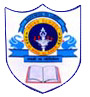 Department of Social ScienceHoliday Worksheet                           Topic:  CONTACT WITH DISTANT LANDS             Class: VIWrite any two achievements of Kanishka?________________________________________________________________________________________________________________________________________________________________________________________________________________________________________________________________________________________________________________________________________________________________________Who were the Shakas and from where were they?________________________________________________________________________________________________________________________________________________________________________________________________________________________________________________________________________________________________What were the important changes brought to Central Asia by Shakas, Parthians, and Kushanas.  (any two points)________________________________________________________________________________________________________________________________________________________________________________________________________________________________________________________________________________________________________________________________________________________________________________________________________________________________________________________________________________________________________________________Write a note of Parthians.________________________________________________________________________________________________________________________________________________________________________________________________________________________________________________________________________________________________________________________________________________________________________________________________________________________________________________Explain the trade relations of the Tamils with South-East Asian countries.________________________________________________________________________________________________________________________________________________________________________________________________________________________________________________________________________________________________________________________________________________________________________________________________________________________________________________________________________________________________________________________How was the religion followed at the time of Kanishka?________________________________________________________________________________________________________________________________________________________________________________________________________________________________________________________________________________________________________________________________________________________________________Write any two causes for the spread of Buddhism.________________________________________________________________________________________________________________________________________________________________________________________________________________________________________________________________________________________________________________________________________________________________________What were the two religious centers established by Emperor Ashoka?________________________________________________________________________________________________________________________________________________________________________________________________________________________________________________________________________________________________________________________________________________________________________What do you learn from Sangam literature?________________________________________________________________________________________________________________________________________________________________________________________________________________________________________________________________________________________________________________________________________________________________________Define the following:Mullai-_____________________________________________________________________Marutham- _____________________________________________________________________Palai- _____________________________________________________________________Tamilaham- _____________________________________________________________________Date of Submission – 12th Jan 2016